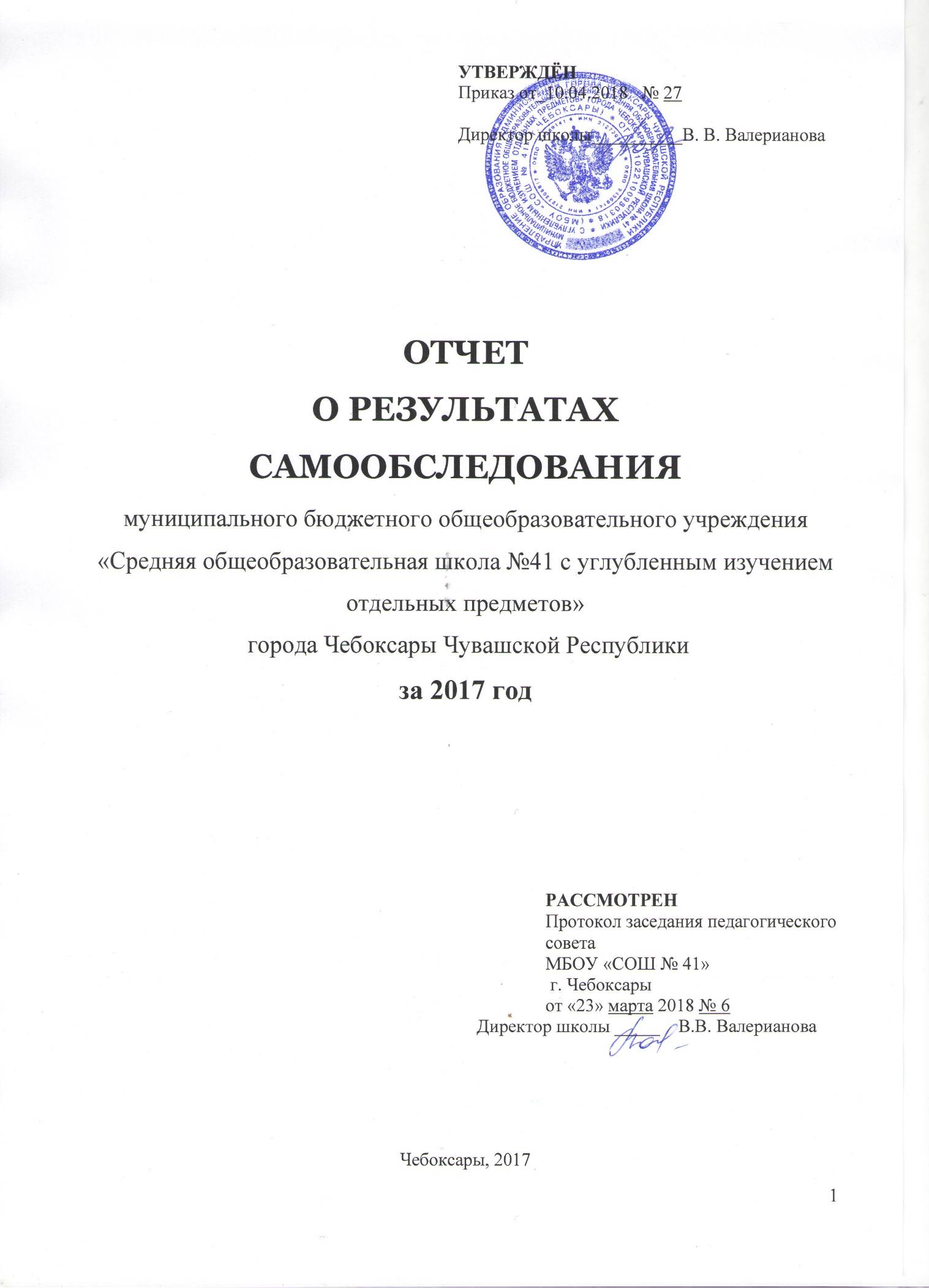 Содержание:        I.	Аналитическая часть…………………………………………………………...31.1. Оценка образовательной деятельности МБОУ «СОШ №41» г. Чебоксары…...3. Оценка системы управления МБОУ «СОШ №41» г. Чебоксары………….......4.  Оценка содержания и качества подготовки обучающихся…………………….5.  Оценка организации учебного процесса………………………………………..111.5. Оценка востребованности выпускников…………………………………………141.6.  Оценка качества кадрового обеспечения………………………………………..151.7. Оценка учебно-методического обеспечения…………………………………….181.8. Оценка библиотечно-информационного обеспечения………………………….181.9. Оценка материально- технической базы……………………………………….. .201.10.  Оценка функционирования внутренней системы оценки качества образования ………………………………………………………………….22      II.  Результаты анализа показателей деятельности организации……………….242.1. Приложение № 1. Показатели деятельности МБОУ «СОШ №41» г. Чебоксары, подлежащей самообследованию………………………………………………………24     III. Общие выводы и предложения ………………………………………………..27ОТЧЕТ О РЕЗУЛЬТАТАХ САМООБСЛЕДОВАНИЯмуниципального бюджетного общеобразовательного учреждения «Средняя общеобразовательная школа №41 с углубленным изучением отдельных предметов» города Чебоксары Чувашской Республикиза 2017 годАналитическая часть1.1. Оценка образовательной деятельности МБОУ «СОШ №41» г. Чебоксары	Муниципальное бюджетное общеобразовательное учреждение «Средняя общеобразовательная школа № 41 с углубленным изучением отдельных предметов» города Чебоксары Чувашской Республики (далее по тексту – Учреждение) создано в соответствии с законодательством Российской Федерации и постановлением администрации города Чебоксары от 31.08.2011г. № 364 «О создании муниципального бюджетного общеобразовательного учреждения «Средняя общеобразовательная школа № 41 с углубленным изучением отдельных предметов» города Чебоксары Чувашской Республики» и является правопреемником муниципального общеобразовательного учреждения «Средняя общеобразовательная школа № 41 с углубленным изучением отдельных предметов города Чебоксары». В основу работы педагогического коллектива школы положены Федеральный закон «Об образовании», методические и нормативные документы Министерства образования Российской Федерации, Министерства образования Чувашской Республики, Устав школы	Официальное наименование Учреждения:Полное:На русском языке - муниципальное бюджетное общеобразовательное учреждение «Средняя  общеобразовательная школа № 41 с углубленным изучением отдельных предметов» города Чебоксары Чувашской Республики;На чувашском языке - Чăваш Республикинчи Шупашкар хулин «Пĕтĕмĕшле вăтам пĕлÿ, уйрăм предметсемпе тарăн пĕлÿ паракан 41-мĕш шкул» муниципалитетăн пĕтĕмĕшле вĕренÿ бюджет учрежденийĕ;сокращенное - МБОУ «СОШ № 41» г. Чебоксары.В целях определения организационно-правовой формы Учреждения в соответствии с Гражданским кодексом Российской Федерации Учреждение является бюджетным учреждением.Статус образовательного учреждения:тип – общеобразовательное учреждение;вид – средняя общеобразовательная школа с углубленным изучением отдельных предметов.Учредителем Учреждения является муниципальное образование город Чебоксары – столица Чувашской Республики. Местонахождение школы: Юридический адрес: 428000, Чувашская Республика, г. Чебоксары, ул. Шумилова, д. 33.Фактический адрес: 428000, Чувашская Республика, г. Чебоксары, ул. Шумилова, д. 33.Директор школы: Валерианова Вероника Владиславовна, Почетный работник общего образования Российской Федерации (2005)Основными видами деятельности Учреждения является реализация:-	основных общеобразовательных программ начального общего образования;-	основных общеобразовательных программ основного общего образования;-	основных общеобразовательных программ среднего общего образованияЛицензия на образовательную деятельность, выданная Министерством образования и молодежной политики Чувашской Республики 28 ноября 2011 года, серия РО №032743, регистрационный номер 672. Срок действия лицензии - бессрочно.Свидетельство о государственной аккредитации образовательной деятельности по основным общеобразовательным программам в отношении каждого уровня общего образования аккредитации: выдано "12" ноября 2015 года, Министерством образования и молодежной политики Чувашской Республики. Серия 21А01 №0000641, срок действия свидетельства до "20"февраля 2025 года.Права, обязанности, ответственность педагогических работников и иных работников Учреждения устанавливаются законодательством Российской Федерации, правилами внутреннего распорядка, локальными нормативными актами Учреждения, должностными инструкциями и трудовыми договорами.Учреждение принимает локальные нормативные акты в пределах своей компетенции в соответствии с законодательством Российской Федерации в порядке, установленном Уставом школы.МБОУ «СОШ №41» г. Чебоксары имеет официальный сайт в сети Интернет:  http://sosh41.citycheb.ru/ ,  где имеется полная информация о школе. 1.2. Оценка системы управления МБОУ «СОШ №41» г. ЧебоксарыУправление Учреждением осуществляется в соответствии с законодательством Российской Федерации, в том числе в сфере образования и настоящим Уставом на принципах единоначалия и самоуправления. Управление Учреждением на принципах единоначалия осуществляется Директором Учреждения. Формами самоуправления Учреждения являются Общее собрание, Совет Учреждения (далее по тексту - Управляющий Совет), Педагогический совет.Структура управления МБОУ «СОШ №41» г. ЧебоксарВ течение 2017 года проведено 2 собрания работников школы, 10 педагогических советов, из них 4  тематических педагогических советов на  темы: «Стимулирование познавательной деятельности как средство саморазвития и самореализации личности»,  «Социальное партнёрство как ресурс для развития социально-значимых качеств обучающихся в условиях современной школы» «Формирование информационной образовательной среды – стратегический приоритет Чувашии»,   «Работа над повышением качества образования в ОУ по подготовке учащихся к ГИА».В плановый период было проведено 4 заседания Управляющего совета школы. На заседаниях обсуждались вопросы создания в школе безопасных условий, расходования внебюджетных и бюджетных средств, открытия профилей, принято новое положение об оплате труда работников учреждения, другие локальные нормативные акты. Члены Совета принимали участие в общешкольных родительских собраниях, становились членами жюри школьных мероприятий, праздничных и спортивных мероприятий образовательной организации.Выводы: Развивающаяся система управления в МБОУ «СОШ №41» г. Чебоксары позволяет педагогическому и ученическому коллективам, общественности и родителям учащихся принимать активное участие в управлении образовательным учреждением и успешно решать задачи стратегического планирования, определения приоритетов развития школы и материально-технического обеспечения.1.3. Оценка содержания и качества подготовки обучающихся 	Анализ учебной деятельности в 2017 году показывает, что, благодаря целенаправленной работе педагогического коллектива по обеспечению государственных гарантий прав граждан на получение общедоступного качественного образования, государственный стандарт общего образования выполняется. Школа работает по базисному учебному плану общеобразовательных учреждений Чувашской Республики с русским языком обучения, утвержденный приказом Министерства образования и молодежной политики Чувашской Республики от 05.08.2013 г. № 1550 «О базисном учебном плане общеобразовательных учреждений Чувашской Республики», обеспечиваются федеральный, школьный компоненты учебного плана. При составлении учебного плана соблюдалась преемственность между ступенями обучения и классами. Уровень недельной нагрузки на ученика не превышает предельно допустимой нормы. В 2017 календарном году школа работала в режиме шестидневной недели, за исключением учащихся 1-4-х классов, которые   обучались в режиме пятидневной недели. Всего функционировало в среднем 30 классов – комплектов: 12 классов-комплектов –  начальная школа, 16 классов-комплектов – основная школа, 2 класса-комплекта – средняя школа. В 2017 году в школе обучалось в среднем 790 человек. Динамика результатов   качества образования за последние три годаВывод: По итогам последних трех лет наблюдается устойчивый рост качества образования.Результаты итоговой аттестации выпускников 9-х классов 2017 года в сравнении с предыдущими 2015, 2016 годами:Вывод: В 2017 учебном году девятиклассники, как и в прошлом учебном году, сдавали 4 экзамена - помимо обязательных экзаменов по русскому языку и математике, сдавали обязательные 2 экзамена по своему выбору. К государственной итоговой аттестации по образовательным программам основного общего образования были допущены 54 учащихся из 55. Результаты итоговой аттестации выпускников 11-х классов за 2017 и 2016 годы в сравненииВывод: Из 27 выпускников 11 класса 27 были допущены к государственной итоговой аттестации и прошли её все успешно. В течение календарного 2017 года в МБОУ «СОШ № 41» г. Чебоксары проводились предметные олимпиады, научно – практические конференции, конкурсы, победители и призеры которых в дальнейшем принимали участие в мероприятиях на городском, региональном, всероссийском уровнях.  Динамика результатов Всероссийской олимпиады школьников за последние 4 года Итоги муниципального этапа всероссийской олимпиады школьников 2017 годаПризеры 3 этапа (регионального) Всероссийской олимпиады школьников 2017 календарного годаИтоги регионального этапа всероссийской олимпиады школьников 2017 годаВывод: В 2017 году наблюдается динамика роста количества призеров Всероссийской олимпиады школьниковИтоги участия учеников 1-4 классов в конкурсах«Твои возможности», «Всезнайка», «Игры разума»в 2017 годуВ целях   содействия развитию творческой исследовательской активности детей в 2011 году в школе организовано научное общество учащихся «Знание – сила». Члены НОУ – ученики 1-11 классов - принимают   участие в НПК разных уровней (школьной НПК «Знание – сила», городских и региональных НПК, а также межвузовских и всероссийских).   Вице-президентом общества является Павлова С., ученица 9Ф класса. Руководит школьным научным обществом учитель   высшей категории Мария Анатольевна Семенова.  В целях   содействия развитию творческой исследовательской активности детей в январе 2017 года состоялась традиционная VII научно-практическая конференция школьников «Знание – сила». Всего учащимися 1-11 классов было подано 85 заявок, что на 19 заявок больше по сравнению с прошлым учебным годом. Из 85 было представлено 82 работы, что на 19 работ больше по сравнению с прошлым учебным годом. Приняли участие в работе научно-практической конференции 41 ученик начальной школы и 56 учащихся основной и средней, всего 97 учеников, что на 24 ученика больше по сравнению с прошлым учебным годом.    	 Следующим этапом было участие победителей и призёров школьной конференции в городской НПК младших школьников «Я - исследователь» и старших школьников «Открытия юных».Итоги городского конкурса исследовательских работ и творческих проектовмладших школьников «Я – исследователь-2017» Итоги городского конкурса исследовательских работ и творческих проектов«Открытия юных - 2017»Победители и призёры городской НПК приняли участие в региональных научно-практических конференциях – «Я – исследователь -2017» и «EXCELSIOR-2017».Динамика результатов участия в   научно-практических конференциях за 3 годаВывод: По итогам    результатов участия школьников в научно-практических конференциях   за три года наблюдается рост числа призеров и победителей.С целью патриотического, духовно-нравственного воспитания подрастающего поколения 10 апреля 2017 года во Дворце детского (юношеского) творчества прошел   городской конкурс исследовательских краеведческих работ, обучающихся «Моё Отечество». Итоги городского конкурса исследовательских краеведческих работ, обучающихся «Моё Отечество»Ежегодно наши учащиеся являются участниками республиканского конкурса научно-исследовательских 	и творческих работ «ВЕЛИКИЕ СЫНЫ РОССИИ» и других конференций.Республиканский конкурс-фестиваль научно-исследовательских и творческих работ «Великие сыны России –  человек и природа»Республиканский конкурс-фестиваль  научно-исследовательских и творческих работ «Великие сыны России –  человек и общество»Региональная научная конференция молодежи и школьников «Наука. Творчество. Развитие»Ежегодно учащиеся школы №41 участвуют в различных межвузовских конференциях.Открытая научная конференция молодежи и студентов Чебоксарского института (филиала) Московского      политехнического университета«Молодая инновационная Чувашия: творчество и активность».51-я Всероссийская научная студенческая конференция, посвященная Году отца и матери в Чувашии и 50-летию Чувашского государственного университета имени И.Н. УльяноваМеждународный конкурс по иностранным языкам   «Единство в различии»Стипендиаты 2017 календарного годаВывод: В 2017году выросло количество участников, призеров и победителей различных олимпиад, НПК и конкурсов, а также стипендиатов.1.4.	Оценка организации учебного процесса1. Учебная деятельностьУчебный год в школе начинается 1 сентября. Продолжительность учебного года, учебной недели, сроки проведения и продолжительность каникул устанавливаются календарным учебным графиком работы с учетом требований действующего законодательства, график размещен на сайте школе по адресу: sosh41.citycheb.ru в баннере «документы» Продолжительность учебной недели: Пятидневная учебная неделя – 1- 4 классы; Шестидневная учебная неделя - 5-11 классыПродолжительность каникул для обучающихся 1 классов 37 дней, для 2-11 классов 30 дней.Летние каникулы (не менее 8 недель):1-8  классы с 31 мая  по 31 августа.9,11 классы, начиная со следующего дня после завершения государственной итоговой аттестации по 31 августа.Летние каникулы в 10-м классе устанавливаются с учетом графика проведения учебных сборов в области обороны и подготовки по основам военной службы по 31 августа.Проведение промежуточной аттестации в переводных классахПромежуточная аттестация в переводных классах (в 1-11 классах) проводится без прекращения общеобразовательного процесса в соответствии с Уставом школы и Положением о промежуточной аттестации.Проведение государственной (итоговой) аттестации в 9 и 11 классахСрок проведения государственной (итоговой) аттестации обучающихся в 9,11 классах устанавливаются Министерством образования и науки Российской Федерации (Федеральная служба по надзору в сфере образования и науки), Министерством образования и молодежной политики Чувашской Республики.Образовательный процесс в школе осуществляется в одну смену.Продолжительность урока (академический час) во всех классах не превышает 45 минут.Образовательный процесс в 1-11-х классах строится в основном по традиционной классно - урочной системе.Образовательная деятельность в 2017 учебном году осуществлялась в 1-4 классах через реализацию программы «Школа 2100». В соответствии с задачей создания благоприятных условий для качественного образовательного процесса и развития способностей учащихся в соответствии с их интересами, осуществления принципов дифференциации и удовлетворения образовательных потребностей родителей и учащихся в 9 классах осуществлялось предпрофильное обучение, включающая элективы: «Математика+», «Русский язык +», В 10-11 классах было организовано профильное обучение по филологическому/социально-гуманитарному направлению. На профильном уровне изучались предметы: иностранные языки, русский язык, литература, обществознание.  В Учебный план включены элективные учебные предметы: «Сочинения разных жанров», «Решение задач с параметрами».  В учебном плане присутствовали базовые и профильные общеобразовательные предметы. Последние же и определяли направленность профиля. Организация профильного обучения носит системный характер и проходит на удовлетворительном уровне. В 2017 году организовано индивидуальное обучение на дому 3 обучающихся. Во второй половине дня в школе организовано проведение индивидуальных консультаций, работа кружков, секций, общешкольные творческие дела и дела классных коллективов.В 1-4 классах организовано 12 групп продленного дня для обучающихся 1-4-х классов. В школе также ведется инновационная   деятельность:1. Наличие в образовательной организации нормативно-правовых и организационно-методических условий системной инновационной деятельности:1) Школьное научное общество «Знание – сила»2) Орган ученического самоуправления - детское школьное объединение «Совет STARшеклассников».2. Проектная деятельность  Результативность проектной деятельности: Международный уровень:Международный  проект  «Единство в различии: Россия и англоговорящий мир» (Благодарственное письмо, Сертификаты участников – март 2017г.): охват обучающихся 8 человекМеждународный  проект «День Межкультурного Диалога под эгидой Европейской организации «Efil» (Сертификат –  2017): охват учащихся  - 143 человекМеждународный  проект  «Программа международного обмена школьниками AFS «Интеркультура» (договор  от 25.08.2017,   Благодарственные письма): обучение в течение учебного года на базе школы иностранных студентов   из Италии и Боснии и Герцоговины, двухнедельный обмен школьниками «Россия-Индия»): охват учащихся  58 человек  Международный проект ISA-PROJECT: охват учащихся 83 ученика 3-х классовВсероссийский уровень: Всероссийский проект «Моя страна – моя Россия» (сертификат участника, Диплом победителя, 2017 г.): охват 1 ученик.Республиканский уровень:Республиканский проект  «Социокультурные Истоки» (приказ (Приказ   об изменениях приказа СОЦИОКУЛЬТУРНЫЕ ИСТОКИ. Приложение к Приказу №203 от 14.02.14 г.): охват учащихся 78 учениковРеспубликанский проект по внедрению беспереводного метода изучения чувашского языка – (Приказ Минобр ЧР от 17.02.2016 №367, Письмо АУ «ЦМИРО» №1050 от 07.09.16  - Кочетова Р.Г., Григорьева И.Н.): охват учащихся  56 человекМуниципальный уровень:«Школа юного театрала» (Грамоты Беловой С.С., Александровой С.Г., зачетная книжка участника проекта – стр. «Производственная работа):  охват учащихся – 83 чел. Вывод: Ежегодно школа участвует в разных проектах. Наблюдается положительная динамика.3. Распространение инновационного опыта 1) Проект - Квест-игра «Кабинет русского языка «КРЯ»   Реализация проекта:  школьный уровень  городской уровень – выступление в школе №37республиканский уровень – выступление в школах Урмарского районароссийский уровень –  участник Всероссийского конкурса молодёжных авторских проектов и проектов в сфере образованиямеждународный уровень - DLF public school (Нью-Дели, Индия)  4. Развитие и расширение образовательных, спортивных, культурных и научных связей:1) С 31 марта по 15 апреля 2017 г. -  короткая программа обмена школьниками «Россия (Учащиеся МБОУ «СОШ №41» г. Чебоксары, гимназия №15 г.Клин Московской обл.  – Индия» (DLF public school) – реализация проекта «Экология и мы» на базе Научного центра в Нью-Дели2) Сотрудничество   с детско-юношеским спортивным клубом «Отважный» в области физической культуры и спорта - секция «Кёкусенкай»3) Сотрудничество с Федерацией Карате ЧР в области физической культуры и спорта -секция «Карате»4) Сотрудничество и сетевое взаимодействие в области дополнительного образования с МБОУДОД «Центр детского творчества» города Чебоксары – инструментальный ансамбль «Камертон», танцевальный коллектив «Рассвет», творческое объединение «Сказка в узорах», объединение прикладного творчества «Роспись по дереву»5) Сотрудничество и совместная деятельность с ФГБУОУВПО «Чувашский государственный университет им. И. Н. Ульянова» в области образования – помощь в проведении научно-практических конференций6) Сотрудничество с МБУДО «ДЮСШ №1» г. Чебоксары – секция «Ушу – Саньда»На базе образовательной организации проведены   научно-практические конференции, семинары:Инновация в создании имиджа школы, благоприятной социальной и воспитательной среды:1) участие в образовательных программах Международного благотворительного фонда «AFS» «Интеркультура» (Россия) в целях популяризации русской и национальной культуры в мире: в течение календарного года принимали и обучали четырех AFS-студентов из Боснии и Герцеговины, Италии, Франции, Гватемалы.     Осенью 2017 года 4-я группа школьников   под руководством учителя английского языка Ирины Фёдоровны Сарапуловой c ответным визитом посетила   Индию, а именно   DLF-public school, Нью-Дели. Охват учащихся – 10 обучающихся  9 и 10 классов.2) участие активистов детского школьного объединения «Совет STARшеклассников» в реализации программы деятельности детской общественной организации Калининского района г. Чебоксары «Лидер»;3) работа пресс-службы школы: регулярный выход в свет школьной газеты «Школьный   калейдоскоп» (тираж 50 экземпляров + электронная версия); систематическое освещение новостей на официальном сайте школы, на публичной странице группы ВКонтакте «Школа №41»;4) на базе МБОУ «СОШ №41» функционируют 11 кружков и спортивных секций, которые ведут педагоги школы;5) учащиеся школы №41 получают дополнительное эстетическое образование. В рамках сетевого взаимодействия педагоги МБОУДОД «Центр детского творчества» города Чебоксары    ведут занятия в творческих объединениях «Камертон», «Рассвет», «Сказка в узорах», «Роспись по дереву».6) учащиеся школы №41 приобщаются к здоровому образу жизни через занятия   в спортивных секциях благодаря сотрудничеству школы с Федерацией Карате ЧР, детско-юношеским спортивным клубом «Отважный», МБУДО «ДЮСШ №1» г. Чебоксары.В течение июня в школе работал лагерь с дневным пребыванием детей «Солнышко». Выводы: Организация образовательного процесса соответствует нормам СанПиН. Организация профильного и предпрофильного обучения носит системный характер и проходит на удовлетворительном уровне. Профильное и предпрофильное обучение ведется в соответствии с учебным планом школы. Работа по вовлечению учащихся в систему дополнительного образования осуществляется на удовлетворительном уровне1.5.	Оценка востребованности выпускниковОсновным показателем работы педагогического коллектива является подготовленность выпускников к продолжению образования. В 2017 году 20 чел. (74%) выпускников поступили в высшие учебные заведения, из них 15 чел. (56%) - в ВУЗы Чувашской Республики, 5 чел. (19%) - в ВУЗы России (Казань, Москва, Нижний Новгород, Санкт-Петербург). 7 (26%)  из них  обучаются на факультетах иностранных языков, продолжив обучение по выбранному в школе профилю.   60 % выпускников 9-х классов 2017 года выпуска продолжают обучение в общеобразовательных организациях. Более 40 % с сентября 2017 года обучаются в системе среднего профессионального образования.Вывод: Уровень востребованности выпускников школы можно признать удовлетворительным. Выпускники выбирают высшие учебные заведения и направления обучения на основе своих склонностей и способностей. Большинство выпускников МБОУ «СОШ № 41» г. Чебоксары конкурентоспособны, успешно продолжают дальнейшее обучение в профессиональных учебных заведениях, в том числе по выбранному в школе профилю.В следующем 2018 году педагогический коллектив школы продолжит сотрудничество с высшими учебными заведениями на предмет профориентации выпускников школы. Школа продолжит участие в муниципальном проекте «Университетские субботы» и «Профессиональная среда».1.6.	Оценка качества кадрового обеспеченияМБОУ «СОШ № 41» г. Чебоксары укомплектована кадрами, имеющими необходимую квалификацию для решения задач, определенных основной образовательной программой образовательной организации, способными к инновационной профессиональной деятельности. Педагогический коллектив школы достаточно опытный, с высокой работоспособностью и открыт для творчества. Грамотное руководство школой осуществляет директор школы, Почетный работник общего образования Российской Федерации – В.В. Валерианова. Административный состав: 2 заместителя директора по учебно-воспитательной работе, 1 заместитель по воспитательной работе, 1 заместитель директора по административно-хозяйственной работе. Весь административный состав по квалификационным требованиям соответствуют занимаемой должности. Для успешной и целенаправленной работы с обучающимися в школе работает учебно-вспомогательный персонал: 1 педагог – психолог, 1 социальный педагог, 1 педагог-библиотекарь.Учебно-воспитательный процесс в 2017 учебном году в МБОУ «СОШ №41» г. Чебоксары осуществляли 52 педагога.Обеспеченность квалифицированными кадрами в 2017 году:По стажу в 2017 году:Качество педагогического состава:  Аттестация педагогических и руководящих работников школы:Повышение квалификации педагогических и руководящих работников школыУчастие учителей   в профессиональных     конкурсах в 2017 годуВыводы: В 2017 году наблюдается рост доли педагогов, имеющих высшую категорию. Доля молодых педагогов стабильна. Доля педагогов, имеющих ученую степень кандидата наук, стабильна. Педагоги активно участвуют в профессиональных конкурсах, что способствует их профессиональному росту.1.7 Оценка учебно-методического обеспечения 	В МБОУ «СОШ №41» г. Чебоксары в 2017 году количество учебно- методической литературы составляет 22173 экз., в том числе: учебников -11432 экз.; учебно-методической литературы – 9895 экз., справочной литературы (энциклопедии, словари справочники) – 414 экз., видеотека – 432 экз. DVD, CD дисков.Учебники, используемые в образовательном процессе, соответствуют федеральному перечню учебников, рекомендованных Министерством образования и науки Российской Федерации к использованию в образовательном процессе в общеобразовательных учреждениях. Комплекты    учебно-наглядных   пособий по всем предметам учебного плана облегчают процесс запоминания, позволяют сделать урок более интересным и динамичным, «погрузить» учащегося в науку, создать иллюзию присутствия при экспериментах и опытах, содействуют становлению объемных и ярких представлений об учебных дисциплинах.  Причем учителя используют не только иллюстративный и схематичный методы, но и интерактивный, провоцирующий учащихся на размышление, поиск, дискуссию. Этому способствуют комплекты лабораторного оборудования по предметам, натуральных объектов, приборов, механизмов, моделей, макетов, изобразительных плакатов, схем, рисунков, фотографий, чертежей, графиков, таблиц, диаграмм.Контроль за качеством обучения осуществляется с помощью интерактивных пособий с тестовыми заданиями. АРМ учителя позволяет работать в локальных и глобальных сетях, проводить анализ полученных данных.   Методическим советом школы проведено 5 заседаний. Темы заседаний: «Рассмотрение   планов работы предметных МО на новый учебный год.  Рассмотрение плана научно-методической работы (НМР) и плана работы НОУ», «О преемственности в обучении и адаптации (1,5,10-е классы)», «Рассмотрение вопросов об участии в конкурсах   и о проведении школьных олимпиад. Рассмотрение вопроса о проведении методической недели», «Анализ проведения школьных олимпиад и методической недели и проведение   школьной НПК «Знание – сила», «Итоги 2 тура Всероссийской олимпиады школьников. Рассмотрение вопроса о проведении предметных недель». На заседаниях рассмотрены вопросы, отражающие направления работы по плановой, аналитической, организационной, диагностической деятельности. В ходе заседаний Методического совета организована работа творческих групп по подготовке к педагогическим советам, семинарам, школьной НПК «Знание – Сила», методической неделе, подготовка к ГИА выпускных классов. Выводы: Таким образом, в 2017году школа формирует у учащихся навыки самостоятельного поиска, обработки и анализа информации, способствует раскрытию творческого потенциала учащихся, достижению метапредметных результатов.    Учебно-методическое обеспечение процесса обучения позволяет планировать и создавать комплекс соответствующих средств обучения с учетом их преимущественных функций и возможностей, а также типичных ситуаций применения.1.8 Оценка библиотечно-информационного обеспеченияФонд школьной библиотеки формируется в соответствии с образовательными программами образовательного учреждения. Библиотека школы укомплектована учебниками по всем предметамЦель: Осуществление государственной политики в сфере образования через библиотечно-информационное обслуживание пользователей, обеспечение их прав на свободное и бесплатное пользование библиотечно-информационными ресурсами, гарантированное государством.В течение 2017 года школьная библиотека работала по плану, утвержденному администрацией школы. Работа проводилась с учетом разделов общешкольного плана.Библиотека оказывала помощь в образовательном, информационном, культурном процессе школы. Обеспечивала учебный процесс, активно содействовала образованию, обучению, воспитанию и развитию обучающихся. Стремилась обслуживать всех потенциальных пользователей внутри школьного сообщества и удовлетворять конкретные потребности целевых групп. В течение года велось привлечение школьников к информации путем проведения различных мероприятий, содействовала воспитанию личности обучающихся, привития культуры и систематичности в чтении книги. Библиотека осуществляла работу совместно с педагогическим коллективом. Регулярно делался обзор литературы, оказывалась помощь ученикам и педагогам в подготовке к различным конкурсам, в проведении классных часов, родительских собраний, школьных праздников.В течение года проводилось много индивидуальных бесед с читателями о роли чтения в жизни человека, рекомендовались книги, проводились регулярно выставки: «Книжкин дом приглашает» экскурсии для первоклассников; «Эти книги бессменно в строю» - книги-юбиляры 2017 г «Неумирающие страницы» выставка – полка; «Учи себя сам»- выставки новых учебников; «Азбука безопасности»; «Приглашение к открытиям»; «Эта хрупкая Планета»; «Мы познаем мир»; «Старые Чебоксары»; «Живая классика»; «Путешествие по миру»; «Кладовая радости»; «Ты и улица»;» Безопасная дорога»; «Семейные очаг»; «Имя беды - наркотик»; «Живу я в мире только раз»; «Добровольное безумие» «Знаки особого внимания».Особое внимание было уделено индивидуальной работе с читателями - обучающимися. Обучающиеся – это главная целевая группа пользователей библиотеки. Обучающиеся пользовались библиотекой для самых разных целей. Роль библиотеки заключалась в том, чтобы консультировать и обучать обучающихся этим видам работы и создавать в библиотеке такую учебную обстановку, которая обеспечивает ученику необходимую поддержку. Школьная библиотека принимала активное участие в поддержке этого направления и всегда готова была оказать помощь в поиске нужной информации. В библиотеке имеется АРМ с выходом в интернет и принтер для печати нужной информации.Школа имеет официальный сайт, адрес сайта: sosh41.citycheb.ru. Сайт является школьным публичным органом информации, доступ к которому открыт всем желающим. Сайт создается в целях активного внедрения информационных и коммуникационных технологий в практику деятельности муниципального общеобразовательного учреждения, информационной открытости, информирования обучающихся, населения. Создание и поддержка школьного сайта являются предметом деятельности образовательного учреждения по информатизации. Сайт является не отдельным, специфическим видом деятельности, он объединяет процесс сбора, обработки, оформления, публикации информации с процессом интерактивной коммуникации и в то же время представляет актуальный результат деятельности школы. Сайт – информационный web-ресурс, имеющий четко определенную законченную смысловую нагрузку. Цель: поддержка процесса информатизации в образовательном учреждении путем развития единого образовательного информационного пространства; представление образовательного учреждения в Интернет - сообществе. Задачи: 	Обеспечение открытости деятельности образовательных учреждений города и освещение их деятельности в сети Интернет. Создание условий для взаимодействия и информирования всех участников образовательного процесса: педагогов, учащихся и их родителей.Оперативное и объективное информирование о происходящих в образовательных учреждениях города процессах. Распространение педагогического опыта участников образовательного процесса.Формирование целостного позитивного образа образовательного пространства города. Повышение роли информатизации образования, содействие созданию в регионе единой информационной инфраструктуры.Выводы: В течение всего 2017 года проводились составление и сдача отчетов, Своевременно проводилась регистрация и обработка поступающей литературы. Выдавалась художественная литература на абонементе. Проводилась правильная расстановка книжного фонда. Систематическое наблюдение за своевременным возвратом в библиотеку, выданных изданий. Постоянно проводились рекомендательные беседы при выдаче книг. Школа имеет официальный сайт в сети интернет, который функционирует с 2005 года, постоянно обновляется в соответствии с принятыми документами и установленными нормами.1.9.	Оценка материально- технической базыВажнейшим условием функционирования образовательной организации является соответствующая требованиям организации образовательного процесса система материально-технического обеспечения.Территория школы благоустроена, оборудована видеонаблюдением, имеет металлическое ограждение. На пришкольной территории находится спортивная площадка, баскетбольная площадка, тренажеры, детская площадка, футбольная площадка, учебно-тренировочный комплекс «Полоса препятствий». Школа функционирует в здании постройки 1978 года. Для качественной организации обучения в школе функционируют 48 учебных кабинетов, 3 учебные мастерские (столярная, слесарная, кабинет домоводства), библиотека с читальным залом, кабинет социально-психологической службы. Все учебные кабинеты оснащены современной компьютерной техникой, имеется лингафонный кабинет. Кабинет информатики оснащен 13 компьютерами. В школе имеется выход в Интернет по выделенным каналам связи. В локальную сеть включены компьютеры школы, кабинета информатики, все из них имеют возможность выхода в Интернет. Педагогам и учащимся обеспечен бесплатный доступ в Интернет. Количество учащихся на 1 компьютер, применяемый в учебном процессе –10 человек.Для проведения организационно-массовых, воспитательных мероприятий, методических, научно-практических конференций, родительских собраний имеется актовый зал, отремонтированный летом в 2017 году Спортивно-оздоровительная работа обеспечивается за счёт спортивного зала и спортивной площадки. Спортивный зал снабжен раздевалками для девочек и мальчиков, туалетами, душевой, что соответствует требованиям СанПиН. Для организации питания в школе имеется столовая на 160 посадочных мест, также организовано медицинское обслуживание: стоматологический, процедурный, медицинские кабинеты.В школе имеются оснащенные специализированные кабинеты, спортивные залы, мастерские.Для проведения практических занятий в школе имеется:Выводы: В 2017 году материально-техническая обеспеченность достаточна для осуществления качественного учебного процесса: в кабинетах постепенно обновляются дидактические средства, отвечающие современным требованиям, процент обеспеченности и состояние лабораторного оборудования позволяют проводить необходимые практические и лабораторные работы. По итогам 2017 года материально-техническое оснащение школы составляют:76 компьютеров внутришкольная локальная сеть с выходом в Интернет (48 кабинетов)лингафонный кабинет с выходом в Интернет1 кабинет информатики с выходом в Интернет 31 комплект АРМ (3 - русский язык и литература, 1- физика, 2 - английский язык, 1-химия, 1-биология, 2- история, 1-технология, 4 - чувашский язык, 12 - для начальной школы, 2-математика, 1-география, 1-музыка)1 цифровой фотоаппарат 1 цифровая видеокамера 20 принтеров 5 МФУ 2 копира2 интерактивные доски1 переносной мультимедийный проектор с экраном5 телевизоровСпортивный залТренажерный залТанцевальный залАкустическая система в актовом зале (4 колонки, 2 микшерских пульта, 9 микрофонов1.10.	Функционирование внутренней системы оценки качества образованияВ соответствии с годовым планом работы школы осуществляется систематический контроль реализации образовательных программ. Анализ школьной документации за учебный год позволяет дать объективную картину работы учителя по выполнению учебных программ, определить точки сбоя на каждом этапе обучения, выявить расхождение в количестве часов, отводимых на изучение различных курсов по тематическому планированию и фактическому количеству часов. Итоги промежуточной аттестация показывают удовлетворительное усвоение программного материала. По итогам 2017 учебного года образовательные программы учебных предметов, курсов, дисциплин реализованы в полном объеме на всех уровнях образования.Внутренняя система оценки качества образования в МБОУ «СОШ № 41» г. Чебоксары представляет собой совокупность организационных структур, норм и правил, диагностических и оценочных процедур, обеспечивающих на единой основе оценку образовательных достижений учащихся, эффективности образовательных программ с учетом запросов основных пользователей результатов внутренней системы оценки качества образования. Всестороннему рассмотрению и оценке в рамках внутренней системы оценки качества образования подлежали:  - качество образовательных результатов учащихся (т.е. степень соответствия индивидуальных образовательных достижений и результатов освоения учащимися образовательных программ государственного и социального стандарта);  - качество организации образовательного процесса, включающей условия организации образовательного процесса, в том числе доступность образования, условия комфортности получения образования, материально-техническое и программно- методическое обеспечение образовательного процесса, организация питания;- качество основных и дополнительных образовательных программ, принятых и реализуемых в школе, условия их реализации, качество воспитательной работы, профессиональная компетентность педагогов, их деятельность по обеспечению требуемого качества результатов образования.В течение года проводился мониторинг состояния вышеназванных систем с целью своевременного принятия управленческих решений, оптимизирующих их функционирование и развитие. Полученные результаты рассматривались на заседаниях педагогического совета, совещаниях при директоре, заседаниях методического совета и школьных методических объединений. В течение года проводился мониторинг, сбор информации и её обработка, по следующим направлениям:- соответствие учебных программ учителей, других педагогических работников учебному плану школы; - организация работы школьных методических объединений; - организация и проведение аттестации учителей; - организация обучения на дому (по индивидуальным учебным планам, программам, расписанию занятий); - подготовка учащихся к предметным олимпиадам, интеллектуальным конкурсам, марафонам знаний; - посещаемость учащимися учебных предметов, элективных учебных предметов, курсов по выбору; - организация работы с учащимися, систематически пропускающими занятия; - уровень реализации государственного образовательного стандарта (состояние преподавания учебных предметов); - организация безопасных условий для обучения и воспитания учащихся; - уровень обученности и воспитанности учащихся; - состояние внеурочной воспитательной работы; - организация работы кружков, досуговой деятельности учащихся; - состояние работы с учащимися, требующими индивидуального подхода в обучении и воспитании (по индивидуальным учебным планам, программам, расписанию занятий); - организация профильной и предпрофильной подготовки учащихся: раннее изучение английского языка, изучение второго иностранного языка (французский и немецкий) в филологических классах, расширенное изучение отдельных предметов (гуманитарные, математические, технологические классы); - состояние школьной документации, а именно: соблюдение требований оформления и хранения личных дел учащихся, единого орфографического режима при заполнении журналов кружков, контрольных тетрадей по учебным предметам, дневников учащихся. По результатам мониторинга были приняты управленческие решения.	Выводы: В 2017 году результаты внутреннего мониторинга рассматриваются в качестве важного предварительного результата оценки качества образовательной деятельности и становятся основой для проведения внутреннего аудита предоставляемых образовательных услуг и публичной отчетности образовательной организации. Анализ работы показывает положительную динамику достижений педагогического коллектива и коллектива обучающихся, что позволяет определить уровень эффективности управленческой деятельности как достаточный.Результаты анализа показателей деятельности организацииАнализ показателей деятельности организации в 2017 году позволил сделать вывод, что в МБОУ «СОШ №41» г. Чебоксары показатели образовательной деятельности соответствуют установленным нормам и порядкам, контингент учащихся увеличивается, растет качество успеваемости. Средний балл сдачи ГИА в 9,11 классах имеет положительную динамику. Количество победителей и призеров ВОШ выросло до 49 человек. Увеличилось количество участников и призеров НПК и различных конкурсов. Повышается профессиональный уровень педагогического коллектива школы через курсы повышения квалификации, семинары, вебинары, круглые столы, творческие встречи, мастер-классы. Материально – техническая база школы позволяет удовлетворить запросы заказчиков. Библиотечный фонд постоянно пополняется новыми учебниками, художественной литературой, электронными учебными дисками.2.1  Приложение №1. Показатели деятельности МБОУ «СОШ №41» г. Чебоксары, подлежащей самообследованиюПоказатели деятельности МБОУ «СОШ №41» г. ЧебоксарыОбщие выводы и предложенияИтоги 2017 года показали, что педагогическим коллективом проведена удовлетворительная работа:- Школа функционирует стабильно в режиме развития, наблюдается положительная динамика по всем направлениям.- Педагогический коллектив на основе анализа и структурирования возникающих проблем умеет выстроить перспективы развития в соответствии с уровнем требований современного этапа развития общества.- Школа предоставляет доступное, качественное образование, воспитание и развитие в безопасных, комфортных условиях, адаптированных к возможностям каждого ребенка, которое выражается в процентном повышении качества образования.- Качество образовательных воздействий осуществляется за счет эффективного использования современных образовательных технологий, в том числе информационно-коммуникационных.- Обеспечен контроль за соблюдением санитарно-гигиенических требований при организации учебно-воспитательного процесса.- В школе квалифицированный педагогический коллектив, мотивированный на работу по развитию образовательного учреждения. Значительное количество педагогов, стремятся к саморазвитию.- Интеграция дополнительного и общего образования.- Развивается сетевое взаимодействие со школами Российской Федерации (Клин, Казань, Владивосток, Киров), так и международные отношения в рамках программы AFS- Интеркультура.- Родители, выпускники и местное сообщество высказывают позитивное отношение к деятельности школ, бывшие выпускники с удовольствием приводят своих детей. Растет контингент школьников.В целом, проведенный анализ актуализирует перед педагогическим коллективом школы ряд новых целей и задач на 2018 календарный год.Цель – способствовать становлению социально ответственной, критически мыслящей личности, члена гражданского общества, человека, способного к адекватному целеполаганию и выбору в условиях стремительно изменяющегося социально-культурного бытия, сознающего образование как универсальную ценность и готового к его продолжению в течение всей жизни.  Задачи: - создание условий для охраны и укрепления физического и психического здоровья детей, обеспечение их эмоционального благополучия, для сохранения и поддержки индивидуальности каждого ребенка, для развития ребенка как субъекта отношений с людьми, с миром и с собой через побуждение и поддержку детских инициатив;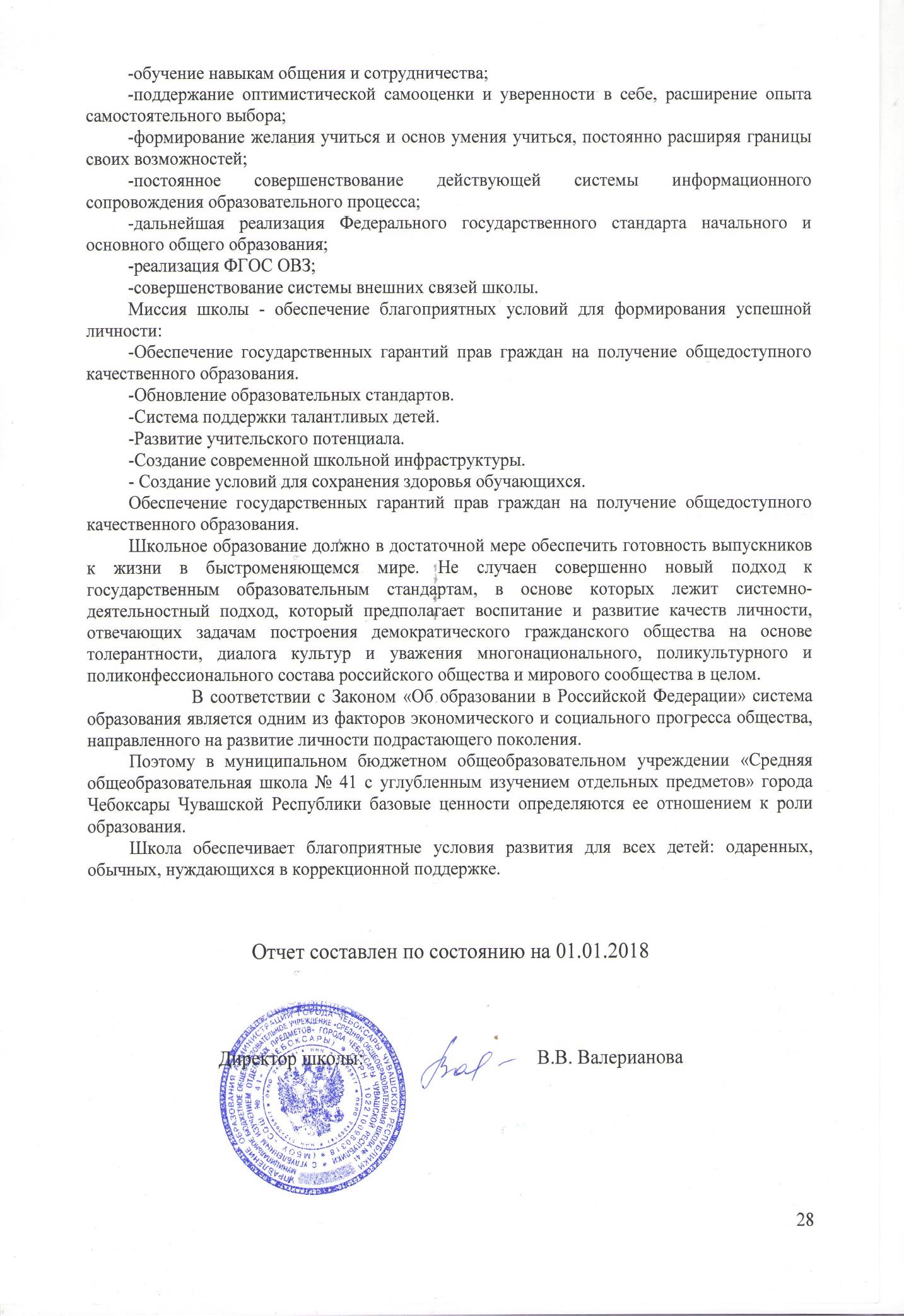 Доля обучающихся на «4» и «5»  (1-4 классы)Доля обучающихся на «4» и «5»  (5-9 классы)Доля обучающихся на «4» и «5»  (10-11 классы)201767527220166451632015504859годпредметКол-во учащихся5%4%3%2%Средний балл2017Русский язык543361173147,4004,52017Математика546112648193523,73,62017Физика8112562225003,92017Информатика4125250125004,02017Английский яз.1742384742315,93,92017Обществознание4141027651024003,92017История100110000004,02017Биология500120480003,22017География2951514481029003,82017Химия100110000004,02016Русский язык542139234281423,74,22016Математика54472240264823,73,52016Физика101102206601103,32016Информатика100001100003,02016Английский яз.26519124672627,73,82016Обществознание25141560936003,72016Биология1100196544362,72016География31516113510325163,52016Химия100110000004,02015Литература215015000004,52015Математика372512322260123,42015Английский яз.10003306751103,22015Обществознание800225614003,32017 год2017 год2017 год2017 год2017 год2017 год2016 год2016 год2016 год2016 год2016 год2016 год2016 год2016 год2016 годПредметВсего уч-сяСдали в форме ЕГЭИз нихИз нихИз нихСредний баллВсего уч-сяСдали в форме ЕГЭИз нихИз нихИз нихИз нихПредметВсего уч-сяСдали в форме ЕГЭбаллы выше порогабаллы ниже порога100 балловСредний баллВсего уч-сяСдали в форме ЕГЭбаллы выше порогабаллы ниже порога100 балловсред- баллсред- баллРусский язык2727270072383838017575Матем б/у2727270043837370044Матем  п/у27972045382424003434Физика27330051381110104141Химия273300463855005959Биология274400553888005858История275500543887106262Англ. язык275500553833007777Обществ.2717161053382019106161ГодыШкольный этапШкольный этапМуниципальный этапМуниципальный этапРегиональный этапРегиональный этапУчастникиПризеры и победители УчастникиПризеры и победителиУчастникиПризеры и победители201714894592394919420161147458231401952015115133020125102201474426012620122предметКол-во победителейКол-во призеровитогОБЖ11география33Немецкий язык33Физическая культура11011Французский язык11обществознание55литература55Английский язык55технология55Чувашский язык99математика11Общий итог14849№ФИО участникакласспредметместонаставникПавлова С.  8ФтехнологияпобедительПавлова Л.А.Иванова А. 9АтехнологияпризерПавлова Л.А.Ефремов Д. 10АФизическая культурапризерИльина Э.А.Калмыков П. 10АФизическая культурапризерИльина Э.А.Патова Т.9АОБЖпризерИльина Э.А.предметКол-во победителейКол-во призеровитогОБЖ33Технология112Общий итог145 НазваниеКол-во победителейКол-во призеровитог«Твои возможности»112«Всезнайка»022«Игры разума»055Общий итог18  9 Кол-во участниковКол-во победителейКол-во призеровитог 13134Кол-во участниковКол-во победителейКол-во призеровитог 7134ГодыМуниципальный этапМуниципальный этапМуниципальный этапМуниципальный этапРегиональный этапРегиональный этапРегиональный этапРегиональный этапГодыУчастники заочного и  очного туровУчастники заочного и  очного туровПобедители и призерыПобедители и призерыУчастникиочного тураУчастникиочного тураПобедители и призерыПобедители и призеры 1-4  5-11    1-4  5-11    1-4  5-11   1-4  5-11   201713/97/6447823201617/96/52212--20151693422-1Кол-во участниковКол-во победителейКол-во призеровитог 3213Кол-во участниковКол-во победителейКол-во призеровКол-во лауреатовитог 81236 призовых местКол-во участниковКол-во победителейКол-во призеровКол-во лауреатовитог 10-426 призовых местКол-во участниковКол-во победителейКол-во призеровитог4314 призовых местаКол-во участниковКол-во победителейКол-во призеровитог5 01 1 Кол-во участниковКол-во победителейКол-во призеровитог3033Кол-во участников  Результат 7ПризерыСпециальная стипендия для представителей молодежи и студентов за особую творческую устремленностьИменная стипендия главы Чувашской Республики Именная  стипендия главы администрации города  Чебоксары311Уровень проекта2017 год(количество)Муниципальный уровень1Республиканский уровень2Всероссийский уровень1Международный уровень4Итого8№№ранг мероприятиянаименованиедатапроведениякол-воучастников1городскойСеминар учителей географии27 мая 2017 г.35 учителей географии города Чебоксары2школьныйVII научно-практическая конференция «Знание-сила»21,28 января 2017 г.97  учащихся 1-11 классов МБОУ «СОШ №41» г. Чебоксары3городскойСеминар учителей математики13 октября 2017 г.43 учителя математики школ г. Чебоксары4городскойСеминар заместителей директора школ г. Чебоксары12 декабря 2017 г.56 заместителей директора школ г. Чебоксары5региональныйСеминар учителей физической культуры04 октября 2017 г.29 учителей физической культуры школ ЧРвсего чел. Сведения о наградах Сведения о наградах Сведения о наградах      Квалификация                            Образование      Квалификация                            Образование      Квалификация                            Образование      Квалификация                            Образование      Квалификация                            Образование      Квалификация                            Образование      Квалификация                            Образованиевсего чел.Заслуженный учитель ЧРПочет работ общегообразования РФвысшаявысшая1Не имеютМолод. спец.выс-шееСред-нее специальноеВсего 522( 4,%)19( 36,5%)25( 48%)25( 48%)22(42%)5(9,6%)3(6%)51(98%)1(2%)Из них: директор1111Зам. дир3121113до 2 летот 5 до 10 летсвыше 10 летВсего по школе1546Из них: директор1Зам. директора3годОбщее кол-во педагогических работниковДоля педагогов, имеющих высшую категориюДоля молодых педагоговДоля педагогов, имеющих ученую степень кандидата и доктора наук2017490, 490,060,082016470,430,060,082015450,390,110,07годКол-во педагогов, сдавших на высшую категориюКол-во педагогов, сдавших на первую категорию2017672016-32015-4годПовышение квалификации при ЧРИО Профессиональная переподготовка в сфере «Управление»Повышение квалификации при СПбЦ ДПО, ЧОУ ДПО и др.2017220320165210201560ФИОКонкурсРезультатВасильева Т.А., учитель физической культурыРегиональный конкурс методических разработок учителей биологии, географии, физической культуры и преподавателей – организаторов ОБЖ ЧРДиплом III степениМихайлова Н.Н., учитель музыкиIII Республиканский  конкурс учительских хоровых коллективовДиплом  I степени Смирнов А.П., учитель технологииКонкурс «Учитель года Столицы»Диплом финалистаЯндрова Е.М., учитель чувашского языкаРеспубликанский конкурс эссе «Мой первый, мой любимый учитель» 2-ое местоКарабут С.В., учитель русского языка и литературыРеспубликанский конкурс стихов «Любовь и уважение к родителям – святое чувство»УчастиеКарабут С.В., учитель русского языка и литературыРеспубликанский педагогический конкурс методических материалов по духовно-нравственному и гражданско-патриотическому воспитанию детей и молодежи  2-е местоКарабут С.В., учитель русского языка и литературыВсероссийский конкурс в области педагогики, работы с детьми и молодежью до 20 лет «За нравственный подвиг учителя»2-е местоКарабут С.В., учитель русского языка и литературыВсероссийский профессиональный педагогический конкурс«Лучший современный урок» - номинация «Гуманитарные предметы»    Диплом участникаПастухова И.Н., учитель русского языка и литературыРеспубликанский профессиональный конкурс-номинация «Открытый урок»Диплом участникаПастухова И.Н., учитель русского языка и литературыВсероссийский профессиональный педагогический конкурс«Лучший современный урок»Диплом участникаЧерепанова С.Ш., учитель русского языка и литературыРеспубликанский конкурс «Мой урок»Черепанова С.Ш., учитель русского языка и литературыВсероссийский профессиональный педагогический конкурс«Лучший современный урок»Диплом призераПетрова В.Н., учитель английского языкаВсероссийский профессиональный педагогический конкурс «Лучший современный урок»Диплом призераМайорова И.Н., учитель математики«Республиканский  дистанционный конкурс методических разработок учителей и преподавателей математики и информатики»Диплом 1 степениМайорова И.Н., учитель математики«Республиканский педагогический конкур разработок внеурочной деятельности»3 местоГузь М.П., учитель математики«Республиканский педагогический конкур разработок внеурочной деятельности»3 местоГузь М.П., учитель математики«Республиканский  дистанционный конкурс методических разработок учителей и преподавателей математики и информатики»Диплом участникаНачевкина Э.А., учитель начальных классовМуниципальный конкурс ХII республиканского конкурса на лучшего классного руководителя 2017 г. «Самый классный классный»Диплом финалистаБелова С.С., учитель начальных классовКонкурс методических разработок «Семейные ценности»Диплом участникаКонстантинова М. П., учитель начальных классовКонкурс методических разработок «Семейные ценности»Диплом участникаКуланова О. С., учитель начальных классовКонкурс проф. мастерства «Современные педагогические идеи, методики, технологии»Диплом участникаКраснова О.Н., учитель начальных классовКонкурс проф. мастерства «Мастерская педагогического опыта»Диплом участникаНазвание кабинетаКоличествоОснащенностьКабинеты начальной школы12100%Русского языка и литературы3100%Чувашского языка и литературы3100%Математики4100%Информатики1100%Биологии1100%Химии1100%Географии1100%Физики1100%Истории, обществознания2100%ОБЖ1100%Музыки1100%Иностранного языка4100%Лингафонный кабинет1100%Технологии1100%Кабинет психолога190%Столовая1100%НазваниеКоличествоОснащенностьАктовый зал1100%Спортивный зал1100%Спортивная площадка3100%Танцевальный зал1100%Мастерские290%Компьютерный класс1100%Библиотека/читальный зал1/1100%Тренажерный зал1100%N п/пПоказателиЕдиница измерениярезультат1.Образовательная деятельность1.1Общая численность учащихсячеловек7901.2Численность учащихся по образовательной программе начального общего образованиячеловек3401.3Численность учащихся по образовательной программе основного общего образованиячеловек3931.4Численность учащихся по образовательной программе среднего общего образованиячеловек571.5Численность/удельный вес численности учащихся, успевающих на "4" и "5" по результатам промежуточной аттестации, в общей численности учащихсячеловек/%401/59%1.6Средний балл государственной итоговой аттестации выпускников 9 класса по русскому языкубалл4,61.7Средний балл государственной итоговой аттестации выпускников 9 класса по математикебалл3,71.8Средний балл единого государственного экзамена выпускников 11 класса по русскому языкубалл721.9Средний балл единого государственного экзамена выпускников 11 класса по математикебаллБазовый – 4Проф - 451.10Численность/удельный вес численности выпускников 9 класса, получивших неудовлетворительные результаты на государственной итоговой аттестации по русскому языку, в общей численности выпускников 9 классачеловек/%0/0%1.11Численность/удельный вес численности выпускников 9 класса, получивших неудовлетворительные результаты на государственной итоговой аттестации по математике, в общей численности выпускников 9 классачеловек/%2/3,7%1.12Численность/удельный вес численности выпускников 11 класса, получивших результаты ниже установленного минимального количества баллов единого государственного экзамена по русскому языку, в общей численности выпускников 11 классачеловек/%0/0%1.13Численность/удельный вес численности выпускников 11 класса, получивших результаты ниже установленного минимального количества баллов единого государственного экзамена по математике, в общей численности выпускников 11 классачеловек/%2/7,4%1.14Численность/удельный вес численности выпускников 9 класса, не получивших аттестаты об основном общем образовании, в общей численности выпускников 9 классачеловек/%2/3,7%1.15Численность/удельный вес численности выпускников 11 класса, не получивших аттестаты о среднем общем образовании, в общей численности выпускников 11 классачеловек/%0/01.16Численность/удельный вес численности выпускников 9 класса, получивших аттестаты об основном общем образовании с отличием, в общей численности выпускников 9 классачеловек/%5/9,3%1.17Численность/удельный вес численности выпускников 11 класса, получивших аттестаты о среднем общем образовании с отличием, в общей численности выпускников 11 классачеловек/%1/3,7%1.18Численность/удельный вес численности учащихся, принявших участие в различных олимпиадах, смотрах, конкурсах, в общей численности учащихсячеловек/%478/63,1%1.19Численность/удельный вес численности учащихся - победителей и призеров олимпиад, смотров, конкурсов, в общей численности учащихся, в том числе:человек/%351/46,4%1.19.1Регионального уровнячеловек/%217/28,6%1.19.2Федерального уровнячеловек/%171/22,6%1.19.3Международного уровнячеловек/%63/8,3%1.20Численность/удельный вес численности учащихся, получающих образование с углубленным изучением отдельных учебных предметов, в общей численности учащихсячеловек/%141/18,6%1.21Численность/удельный вес численности учащихся, получающих образование в рамках профильного обучения, в общей численности учащихся 10-11 классычеловек/%57/7,1%1.22Численность/удельный вес численности обучающихся с применением дистанционных образовательных технологий, электронного обучения, в общей численности учащихсячеловек/%0/0%1.23Численность/удельный вес численности учащихся в рамках сетевой формы реализации образовательных программ, в общей численности учащихсячеловек/%0/0%1.24Общая численность педагогических работников, в том числе:человек521.25Численность/удельный вес численности педагогических работников, имеющих высшее образование, в общей численности педагогических работниковчеловек/%51/98%1.26Численность/удельный вес численности педагогических работников, имеющих высшее образование педагогической направленности (профиля), в общей численности педагогических работниковчеловек/%51/98%1.27Численность/удельный вес численности педагогических работников, имеющих среднее профессиональное образование, в общей численности педагогических работниковчеловек/%1/2%1.28Численность/удельный вес численности педагогических работников, имеющих среднее профессиональное образование педагогической направленности (профиля), в общей численности педагогических работниковчеловек/%1/2%1.29Численность/удельный вес численности педагогических работников, которым по результатам аттестации присвоена квалификационная категория, в общей численности педагогических работников, в том числе:человек/%49/93,9%1.29.1Высшаячеловек/%25/48%1.29.2Перваячеловек/%22/42%1.30Численность/удельный вес численности педагогических работников в общей численности педагогических работников, педагогический стаж работы которых составляет:человек/%1.30.1До 5 летчеловек/%6/12,2%1.30.2Свыше 30 летчеловек/%20/40,8%1.31Численность/удельный вес численности педагогических работников в общей численности педагогических работников в возрасте до 30 летчеловек/%4/6,1%1.32Численность/удельный вес численности педагогических работников в общей численности педагогических работников в возрасте от 55 летчеловек/%16/32,7%1.33Численность/удельный вес численности педагогических и административно-хозяйственных работников, прошедших за последние 5 лет повышение квалификации/профессиональную переподготовку по профилю педагогической деятельности или иной осуществляемой в образовательной организации деятельности, в общей численности педагогических и административно-хозяйственных работниковчеловек/%100/100%/8,1%1.34Численность/удельный вес численности педагогических и административно-хозяйственных работников, прошедших повышение квалификации по применению в образовательном процессе федеральных государственных образовательных стандартов, в общей численности педагогических и административно-хозяйственных работниковчеловек/%31/63,3%2.Инфраструктура2.1Количество компьютеров в расчете на одного учащегосяединиц0,112.2Количество экземпляров учебной и учебно-методической литературы из общего количества единиц хранения библиотечного фонда, состоящих на учете, в расчете на одного учащегосяединиц15,72.3Наличие в образовательной организации системы электронного документооборотада/нетда2.4Наличие читального зала библиотеки, в том числе:да/нетда2.4.1С обеспечением возможности работы на стационарных компьютерах или использования переносных компьютеровда/нетда2.4.2С медиатекойда/нетда2.4.3Оснащенного средствами сканирования и распознавания текстовда/нетда2.4.4С выходом в Интернет с компьютеров, расположенных в помещении библиотекида/нетда2.4.5С контролируемой распечаткой бумажных материаловда/нетда2.5Численность/удельный вес численности учащихся, которым обеспечена возможность пользоваться широкополосным Интернетом (не менее 2 Мб/с), в общей численности учащихсячеловек/%790/100%2.6Общая площадь помещений, в которых осуществляется образовательная деятельность, в расчете на одного учащегосякв. м3,54